SOME MASSES LISTED BELOW ARE LIVESTREAMEDCONFESSIONS:  Saturday morning after 10am Mass, Saturday evening 6pm-6.15pm, and on request.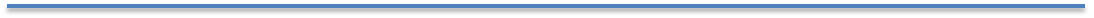 BIRTHDAYS THIS WEEK: Karolina Ashton, Gaye Clee, Gabriella Pass, Fran Traylor.PARISH BIBLE STUDY ONLINE: Monday 7th June 2021 at 7pm on Zoom. Text: Matthew chapter 17.  Zoom Meeting ID: 89520213920  TOWNHILL LIVESTEAMS: Starting Monday 31st May with the 10.00am Mass. You are welcome to attend. To access the livestream link, please use the Mumbles Parish website the usual way, or search for Our Lady of Lourdes Townhill on YouTube.  DOMSEC ONLINE COURSE ON THE SPIRIT AND POWER OF ELIJAH: These talks by Fr Jerome Ituah OCD will be livestreamed on Tuesdays in June from 6.30pm -8.30pm. The first talk begins on Tuesday, June 8th at 6.30pm.INFORMAL COURSE ON FAITH AND DISCIPLESHIP: We will be offering a parish-based informal course on the Christian faith in the Catholic tradition and its relevance for life today. Participants will meet other people, watch inspiring videos, share ideas, explore Catholic beliefs, and think about questions that really matter. We will meet once a week. The sessions will cover a range of issues, including happiness, the purpose of life, God, religion and faith. This course will be suitable for anyone who is interested in exploring the Catholic faith, non-practising Catholics who are considering returning to active practice, and Catholics who want to deepen their faith and commitment to Christ. More information later. PILGRIMAGE TO OBERAMMERGAU (WITH PASSION PLAY), JUNE 2022: Are you interested in a pilgrimage to Oberammergau and Munich (Monday 6th - Friday 10th June 2022) to include the popular Oberammergau Passion Play? The cost is £1,229pp. Depending on the number from our parish, we might get the benefits of a group booking. The tour which is organised by Pax Travel Ltd (www.paxtravel.co.uk) is led by Fr Peter Anthony.  For more information, please contact Fr Michael or Bill Kenney (368101).SPUC: There will be a second collection this weekend for The Society for the Protection of Unborn Children.COMMUNION TO THE HOUSEBOUND: Following relevant COVID-19 guidance, we will be reintroducing home visits for communion to the sick and housebound.  If you know of anyone who should be visited, please contact Father Michael or Joy Stafford (361029).NEW PLANT SALE: There will be a second plant sale on Ann’s drive, 22 Havergal Close on Saturday 12th June 11am to 1.30pm. The total from the last sale was £313.00 and Ann thanks everyone for their continued support.WE REMEMBER THE SICK AND HOUSEBOUND, AND THOSE WHO HAVE ASKED FOR OUR PRAYERS: Isabelle Gilfedder, Bernard Gregory, Bill Gill, Claire Clancy, Roy Miller, Frank Bowen, Michael Guerin, Theresa Plunkett, Eira Hooper, Margaret Joyce Brown, Janet Ohwo, John Grant, Kath Bowling, Doris Renninghoff, Pat Davies, Frances Traylor, Rosemary Ronan, Mary Brearley, Audrey Robinson, Maria Davies, Angela and Barrie Matthews, Millie Richards, Janet Blackburn, Fr Paul Brophy, Eleanor Scowcroft.WE REMEMBER THOSE WHOSE ANNIVERSARIES OCCUR ABOUT THIS TIME:  Jim White, Len Davies, Tom & Muriel Lane, Fr Jean Jacque Pochard, Melita Dowson, Ellen Leonard, Bishop John Petit, Jessica Wilford, John Mullaney, Cresenciana Quiday, Felipe Quiday Snr, Felipe Quiday Jnr, Jaime Quiday, Rafael Quiday, Joseph Harte, Elsie Cottle, Antonio Monaco, Alun Richards, Doris Grant, Annie Stott, Don Falvey, Rena Hatton, Pamela de Alwis.Reflection for Solemnity of the Most Holy TrinityO Blessed Light, O Trinity and First Unity! Our Lady Star Of The Sea Catholic ChurchThe Presbytery, 22 Devon Place, Mumbles, Swansea, SA3 4DRRev. Fr Michael ’Tega Akpoghiran, O.P. Tel: 01792 367283Rev. Fr Clement Oloruntoba, O.P. (Singleton Hospital Chaplain) 07459335606Parish Safeguarding Rep: Mrs Clare Power Tel: 01792 401781  email: mumbles@menevia.org      twitter: @OLSS_Mumbles https://www.facebook.com/OLSSMumbles/St David`s Catholic Primary SchoolWest Cross, Swansea, SA3 5TSTel 01792 512212Headteacher: Ms E. Richardshttp://www.stdavidscatholicprimary.swansea.sch.uk/email: st.davids.primaryschool@swansea-edunet.gov.ukhttps://www.facebook.com/StDavidsCPS/`Love God, Love Learning, Love Life`Date & Liturgical CelebrationTimeMass IntentionSunday 30th MayThe Most Holy Trinity (Solemnity)  Sat. Vigil 6.30pm              8.30am10.30am             11.45amGina O’Brien, RIP (P & A F)Peter & Pauline Stewart, RIP (Stewart Family)Parish CommunityPeggy Jones, RIP (M M)Our Lady’s Lamp: Private Intention (S M)Monday 31st No Mass in Mumbles ParishMass in Townhill10.00amMASS in Townhill(Livestreamed)Tuesday 1st JuneSt Justin, Martyr9.30am[Livestreamed]John Onigu-Otite, RIPWednesday 2nd  Sts Marcellinus & Peter, Martyrs9.30am[Livestreamed]Special Intention (B R)Thursday 3rd       St Charles Lwanga &Companions, Martyrs9.30am     (Livestreamed)Joe Harte, RIP Anniversary (E T)Friday 4th Weekday in Ordinary Time9.30am(Livestreamed)Malachy Kane, RIP (B R)Saturday 5th     St Boniface, Bishop & Martyr10.00am(Livestreamed)John Onigu-Otite, RIPSunday 6th JuneThe Body and Blood of Our Lord Jesus Christ (Solemnity)Sat. Vigil 6.30pm8.30am10.30am 11.45amJohn & Nancy Morris, RIP (J M)Annie Stott, RIP Anniversary (Fouracre Family)Parish CommunityGraham & Parish KinseyOur Lady’s Lamp: Thanksgiving (S M)SUNDAY OFFERING: £817 (includes standing orders)  Thanks for your generosity.LIVESTREAM DONATIONS: Thanks to all who donate to support our Parish livestreams.The Church believes in one God who has revealed himself to us as Trinity: Father, Son and Holy Spirit. The mystery of the Most Holy Trinity is the central mystery of the Christian faith and of Christian life. God alone can make it known to us. The Holy Trinity is One. We do not confess three Gods, but one God in three persons, the "consubstantial Trinity". The divine persons do not share the one divinity among themselves but each of them is God whole and entire: "The Father is that which the Son is, the Son that which the Father is, the Father and the Son that which the Holy Spirit is, i.e. by nature one God (CCC 253, 261). As creatures of the one God, we worship Him who has invited us to share in his eternal life and are invited to live in unity and love of those who share the image of this one true God.God Saves: Today’s solemnity comes just about a week after we concluded the Eastertide with the feast of Pentecost. At Easter, we celebrated the history of our salvation. This salvation was wrought by the one God when the Father sent his Son to die for our sins. After his Son’s ascension into heaven, he as well sent the promised gift, the Holy Spirit, to enlighten the hearts of all people. This salvation history was however prefigured in the Old Covenant when God brought his people out of the land of Egypt. Moses recalls this salvific mission in the First Reading. Thus, through the presence of the Holy Spirit and the celebration of the sacraments of our redemption, God continues to sanctify his people.We Are United in the Trinity: The Holy Trinity is the perfect community of love. In other words, the love which exists in the Holy Trinity is the only perfect one possible. In God’s love for us, he has invited us to share in this love so that we may have eternal joy and peace. We honour this invitation when we joyfully listen to the word of God and receive baptism. By Christ’s injunction, we are baptized into the Holy Trinity (Mt 28:19). Baptism then becomes a foreshadowing of our perfect union with God in heaven.The Trinity in our Community: The perfect love of the Trinity inspires us to live in love and unity. In our human communities, we have the vocation to support one another. Through this, we help one another to experience the fullness of human dignity and ultimately attain eternal life.  May the unity of the Holy Trinity unite our world and enable us to value and love our fellow humans with the love we ourselves have received. And may we who have experienced the love of God here on earth share in the blessedness of the Trinity in eternity. Amen.